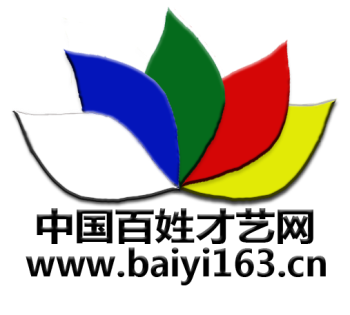 百姓才艺网特邀通讯员守则百艺网发[ 2020 ]    第6号     签发:邵 华1,单位、个人均可办理，共同打造国内百姓文化网络媒体新基地；2,要求：党员，大学，爱党爱社会，爱人民；3,身份证号，红底彩色近照2寸2张；3,单位推荐，个人自愿申请（一名保证人）；4,颁发特邀通讯员证件，享受投稿权及本网相关优惠政策；5,工本、辅导费100元；6，本网传递正能量文化艺术、百姓衣食住行信息，遵守国家法律法规，为中国百姓文化事业贡献力量。7，传递信息，无稿酬，仅发布优秀稿件。8,服务热线0412-2526163  2569163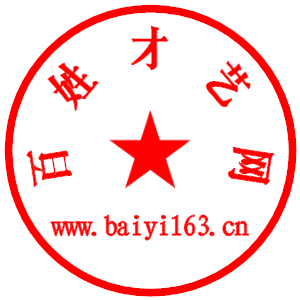                                 百姓才艺网新闻中心                                     2020年9月8日  百 姓 才 艺 网（登记表）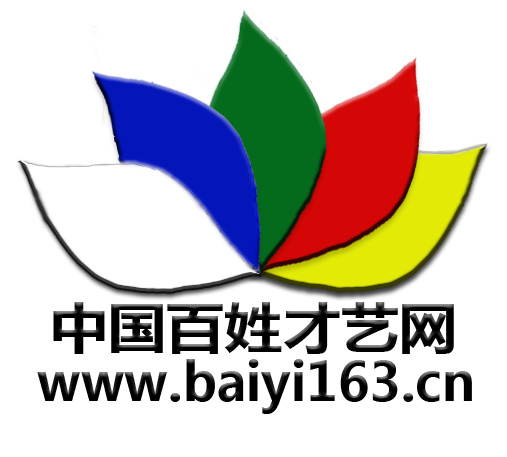                                                制表日期：    年   月   日   No.____说明：1、此表须如实填写,如提供虚假材料本网有权随时解除聘用资格,所造成的一切后果由受聘者本人承担；2、遵守国家法律法规、依法经营，文明办网；3、本网给登记人员提供合作发展平台，不承担任何责任；4、永远跟党走，传递正能量；5、百姓才艺网广告：百姓才艺  彰显魅力。姓名姓名性别政治面貌红底彩色照片（粘贴处）民族民族籍贯最高学历红底彩色照片（粘贴处）现住址现住址红底彩色照片（粘贴处）身份证号身份证号联系电话红底彩色照片（粘贴处）出生年月出生年月电子信箱合作职务合作职务期 限期 限主 要 工 作 简 历身份证粘贴处身份证粘贴处身份证粘贴处身份证粘贴处身份证粘贴处身份证粘贴处身份证粘贴处秘书处审核意见（盖章）      年   月   日（盖章）      年   月   日（盖章）      年   月   日（盖章）      年   月   日（盖章）      年   月   日（盖章）      年   月   日（盖章）      年   月   日备注